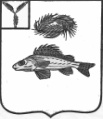 АДМИНИСТРАЦИЯДЕКАБРИСТСКОГО МУНИЦИПАЛЬНОГО ОБРАЗОВАНИЯЕРШОВСКОГО РАЙОНА САРАТОВСКОЙ ОБЛАСТИРАСПОРЯЖЕНИЕот 13 ноября 2015 г.								№ 76«Об отмене режима чрезвычайной ситуациина территории Декабристского МО»В соответствии с Федеральным законом № 68-ФЗ «О защите населения и территорий от чрезвычайных ситуаций природного и техногенного характера», руководствуясь постановлением Правительства РФ от 30 декабря 2003 г. № 794 «О единой государственной системе предупреждения и ликвидации чрезвычайных ситуаций», Уставом Декабристского МО в связи с выполнением мероприятий по обеспечению технической и питьевой водой население п. Мирный и п. Орловка декабристского МО:Отменить режим чрезвычайной ситуации на территории Декабристского МО.Контроль за исполнением настоящего распоряжения оставляю за собой.Глава администрацииДекабристского МО						/Андрущенко В.А./